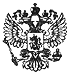 Федеральный закон от 18 марта 2019 г. N 33-ФЗ "О внесении изменений в статьи 7 и 7.1 Федерального закона "О противодействии легализации (отмыванию) доходов, полученных преступным путем, и финансированию терроризма" и статьи 7 и 10 Федерального закона "О национальной платежной системе"     Принят Государственной Думой 6 марта 2019 года     Одобрен Советом Федерации 13 марта 2019 года     Статья 1     Внести в Федеральный закон от 7 августа 2001 года N 115-ФЗ "Опротиводействии легализации (отмыванию) доходов, полученных преступнымпутем, и финансированию терроризма" (Собрание законодательства РоссийскойФедерации, 2001, N 33, ст. 3418; 2002, N 44, ст. 4296; 2004, N 31,ст. 3224; 2006, N 31, ст. 3446; 2007, N 16, ст. 1831; N 49, ст. 6036;2009, N 23, ст. 2776; 2010, N 30, ст. 40.07; 2011, N 27, ст. 3873; N 46,ст. 6406; 2013, N 26, ст. 3207; N 52, ст. 6968; 2014, N 19, ст. 2315;N 23, ст. 2934; N 30, ст. 4219; 2015, N 1, ст. 37; N 18, ст. 2614; N 24,ст. 3367; N 27, ст. 3945, 4001; 2016, N 1, ст. 27, 43, 44; N 26,ст. 3860; N 27, ст. 4196; 2017, N 31, ст. 4830; 2018, N 1, ст. 54, 66;N 18, ст. 2560, 2576, 2582; N 53, ст. 8491) следующие изменения:     1) абзац первый пункта 2 статьи 7 после слов "Организации,осуществляющие операции с денежными средствами или иным имуществом,"дополнить словами "а также лица, указанные в статье 7.1 настоящегоФедерального закона,";     2) в статье 7.1:     а) абзац первый пункта 1 изложить в следующей редакции:     "1. Требования в отношении идентификации клиента, представителяклиента и (или) выгодоприобретателя, бенефициарных владельцев,установления иной информации о клиенте, применения мер по замораживанию(блокированию) денежных средств или иного имущества, организациивнутреннего контроля, фиксирования, хранения информации, приема наобслуживание и обслуживания публичных должностных лиц, установленныеподпунктами 1, 1.1, 2, 6 пункта 1, пунктами 2 и 4 статьи 7, подпунктами1, 3, 5 пункта 1, пунктами 3 и 4 статьи 7.3, пунктом 5 статьи 7.5настоящего Федерального закона, распространяются на адвокатов, нотариусови лиц, осуществляющих предпринимательскую деятельность в сфере оказанияюридических или бухгалтерских услуг, в случаях, если они готовят илиосуществляют от имени или по поручению своего клиента следующие операциис денежными средствами или иным имуществом:";     б) дополнить пунктами 6 и 7 следующего содержания:     "6. Применение мер по замораживанию (блокированию) денежных средствили иного имущества в соответствии с пунктом 1 настоящей статьи,подпунктом 6 пункта 1 статьи 7 и пунктом 5 статьи 7.5 настоящегоФедерального закона не является основанием для возникновениягражданско-правовой ответственности адвокатов, нотариусов и лиц,осуществляющих предпринимательскую деятельность в сфере оказанияюридических и бухгалтерских услуг.     7. Под публичными должностными лицами, указанными в пункте 1настоящей статьи, понимаются лица, указанные в подпункте 1 пункта 1статьи 7.3 настоящего Федерального закона.". Статья 2 вступает в силу с 15 сентября 2019 г.     Статья 2     Внести в Федеральный закон от 27 июня 2011 года N 161-ФЗ "Онациональной платежной системе" (Собрание законодательства РоссийскойФедерации, 2011, N 27, ст. 3872; 2013, N 52, ст. 6968; 2014, N 19,ст. 2315; 2018, N 27, ст. 3950) следующие изменения:     1) часть 20 статьи 7 изложить в следующей редакции:     "20. Помимо осуществления перевода электронных денежных средствденежные средства, учитываемые оператором электронных денежных средств вкачестве остатка (его части) электронных денежных средств клиента -физического лица, использующего электронное средство платежа,предусмотренное частью 4 статьи 10 настоящего Федерального закона, могутбыть по его распоряжению переведены на банковский счет в пользуюридических лиц, индивидуальных предпринимателей, направлены наисполнение обязательств клиента - физического лица перед кредитнойорганизацией, а также, если указанный клиент прошел процедуру упрощеннойидентификации, переведены на его банковский счет или выданы ему наличнымиденежными средствами в случае использования предоплаченной карты приусловии, что общая сумма выдаваемых наличных денежных средств непревышает 5 тысяч рублей в течение одного календарного дня и 40 тысячрублей в течение одного календарного месяца.";     2) часть 6 статьи 10 изложить в следующей редакции:     "6. Оператор электронных денежных средств не осуществляет переводэлектронных денежных средств, если в результате такого перевода будутпревышены суммы, указанные в частях 2, 4, 5 и 5.1 настоящей статьи. Приэтом за счет остатка (его части) электронных денежных средств клиента -физического лица по его распоряжению могут осуществляться операции,предусмотренные частями 20 и 21 статьи 7 настоящего Федеральногозакона.".     Статья 3     1. Настоящий Федеральный закон вступает в силу со дня егоофициального опубликования, за исключением статьи 2 настоящегоФедерального закона.     2. Статья 2 настоящего Федерального закона вступает в силу поистечении ста восьмидесяти дней после дня официального опубликованиянастоящего Федерального закона.Президент Российской Федерации                                  В. ПутинМосква, Кремль18 марта 2019 годаN 33-ФЗ